【低年級學習單——公平 】我讀的書叫做                    。故事中有什麼不公平的事？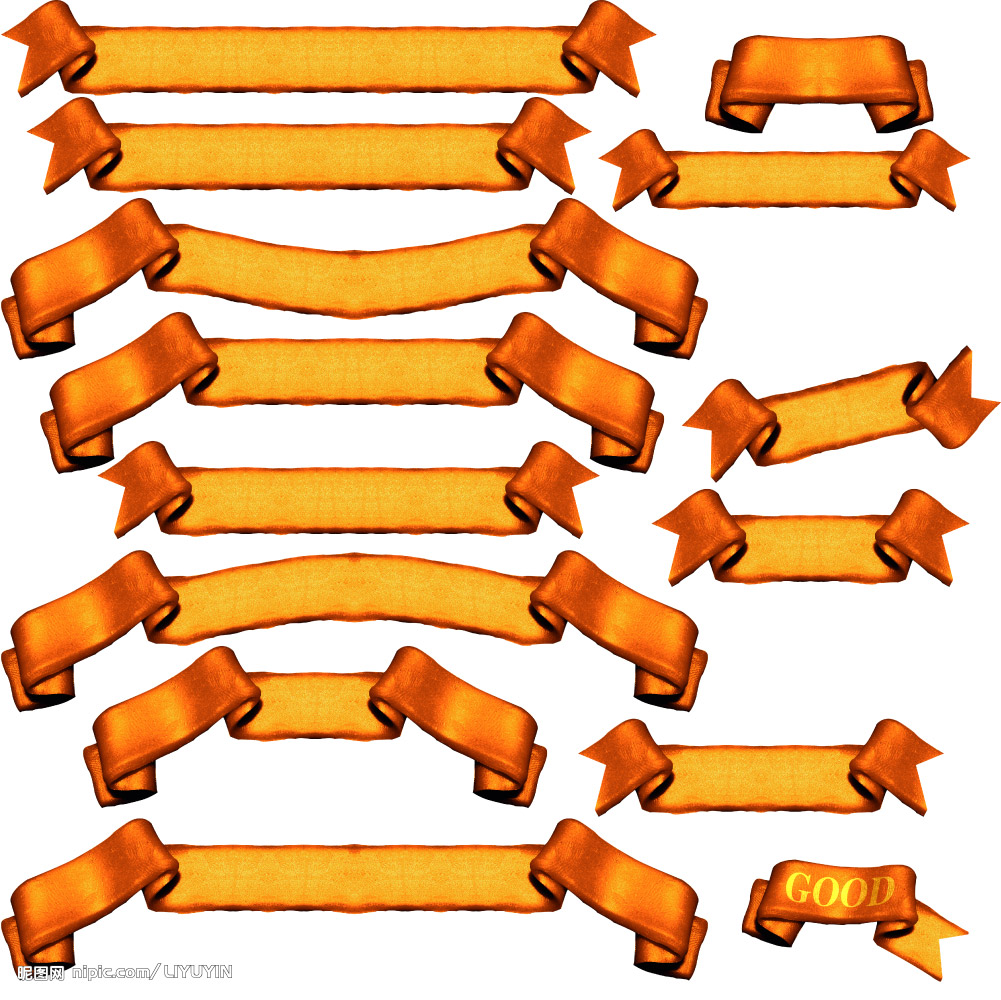 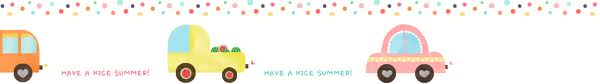 